Un atajo peligroso que los trabajadores pueden tomar porque ahorra tiempo eslevantar una carga pesada solos.seleccionar la herramienta correcta para la tarea.seguir los procedimientos de bloqueo/etiquetado.usar protección apropiada contra caídas.Cuando 		 sus tareas laborales, se asegura que todo lo que necesita está disponible incluyendo herramientas y equipo de seguridad. precalientapaga por adelantadoplanifica con anticipaciónprevieneCada proyecto puede tener riesgos únicos y es importante identificar todos los peligros antes de que inicie el trabajo.VerdaderoFalsoSi nota que los empleados más nuevos empiezan a tomar atajos, recuérdeles no saltarse los pasos de seguridad importantes en el proceso en una manera que seadefinitivamente los vaya a asustar.firme, positiva y alentadora.corta y dulce.dura y agresiva.Los atajos pueden llevar a incidentes que pueden causarlesiones y muertes.Salarios y días laborales perdidos.daño a la propiedad y retraso en la producción.todas las anteriores.Un atajo peligroso que los trabajadores pueden tomar porque ahorra tiempo es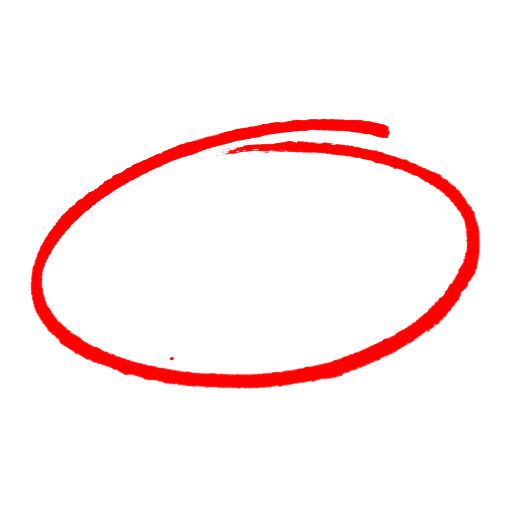 levantar una carga pesada solos.seleccionar la herramienta correcta para la tarea.seguir los procedimientos de bloqueo/etiquetado.usar protección apropiada contra caídas.Cuando 		 sus tareas laborales, se asegura que todo lo que necesita está disponible incluyendo herramientas y equipo de seguridad. precalientapaga por adelantadoplanifica con anticipaciónprevieneCada proyecto puede tener riesgos únicos y es importante identificar todos los peligros antes de que inicie el trabajo.VerdaderoFalsoSi nota que los empleados más nuevos empiezan a tomar atajos, recuérdeles no saltarse los pasos de seguridad importantes en el proceso en una manera que seadefinitivamente los vaya a asustar.firme, positiva y alentadora.corta y dulce.dura y agresiva.Los atajos pueden llevar a incidentes que pueden causarlesiones y muertes.Salarios y días laborales perdidos.daño a la propiedad y retraso en la producción.todas las anteriores.SAFETY MEETING QUIZPRUEBA DE REUNIÓN DE SEGURIDADSAFETY MEETING QUIZPRUEBA DE REUNIÓN DE SEGURIDAD